          Concours Intercommunal d’Art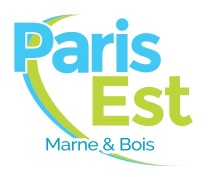 « Portrait de Femmes Engagées »Règlement du concours de photographie 2023 Article 1 : Présentation Dans le cadre de la Journée Internationale des Droits des Femmes, l’intercommunalité Paris Est Marne & Bois organise un concours de photographie sur le thème « femmes engagées ». Il s’agit de produire un portrait photographique illustrant le thème. Les participants au concours doivent résider sur l’une des communes de Paris  Est Marne & Bois (Bry-sur-Marne, Champigny-sur –Marne, Charenton-le-Pont, Fontenay-sous-Bois, Joinville-le-Pont, Le Perreux-sur-Marne, Maisons-Alfort, Nogent-sur-Marne, Saint-Mandé, Saint-Maur-des-Fossés, Saint-Maurice, Villiers-sur-Marne, Vincennes)A l’issue d’un comité de sélection, un prix par ville sera décerné. Un prix Jeune Public, pour les jeunes jusqu’à 18 ans inclus sera également attribué. Une exposition itinérante regroupant les œuvres sélectionnées, sera proposée sur les 13 communes sur l’année 2023-2024. Article 2 : Condition de participationConditions générales :Ce concours est gratuit, ouvert à toute personne physique sans limite d’âge, et s’adresse aux résidents des communes de Paris Est Marne & Bois : Bry-sur-Marne, Champigny-sur –Marne, Charenton-le-Pont, Fontenay-sous-Bois, Joinville-le-Pont, Le Perreux-sur-Marne, Maisons-Alfort, Nogent-sur-Marne, Saint-Mandé, Saint-Maur-des-Fossés, Saint-Maurice, Villiers-sur-Marne, Vincennes. Pour les participants mineurs, une autorisation parentale signée est demandée. Les œuvres photographiques devront répondre au thème « portrait de femme engagée ».Les photos devront être accompagnées d’un texte d’environ 1500 caractères, expliquant la démarche du participant et le parcours de la personne photographiée.  Obligations :Les participants déclarent et garantissent :être l’auteur de la photo postée pour le concours et par conséquent titulaires exclusifs des droits de propriétés littéraires et artistiques à savoir le droit au nom, le droit de reproduction et le droit de représentation au public de la photo,avoir obtenu l’autorisation préalable écrite des personnes identifiées sur la photo, de telle sorte que la responsabilité des organisateurs ne puisse pas être engagée du fait de l’utilisation de ladite photo dans le cadre du présent concours ou de sa communication.ModalitésModalités de participation :Pour participer au concours, le participant doit envoyer par e-mail à l’adresse suivante : directiondelacohesionsociale@pemb.frLe dossier comporte les éléments suivants : la photo,une autorisation parentale pour les participants mineurs,le formulaire d’inscription complété. Toute participation envoyée sans bulletin d’inscription ne pourra être acceptée. Le nom du fichier photo ainsi que celui du bulletin d’inscription doivent préciser le nom et le prénom du participant.La date limite de dépôt est fixée au mercredi 1er mars Modalité techniques : Les photos envoyées doivent être sous forme de fichier au format JPEG, en haute définition, au format 2000 x 3000 pixels, pas plus de 10Mo, sans aucune bordure. Les photographies sélectionnées pour l'exposition seront tirées aux frais des organisateurs.Article 3 : Jury, critères de notation, prix et résultatsJury : Un jury composé d’élus, artistes, agents des collectivités, attribuera un prix par ville et un prix Jeune Public pour les jeunes participants sur l’ensemble des villes du Territoire Paris Est Marne & Bois. Critères de sélection : Pour les prix, le jury se base sur 3 critères pour évaluer les photos : qualité de la prise de vue, le parcours du sujet et respect du thème.Prix : Chaque prix décerné représente un bon d’achat au magasin Boesner, d’une valeur de 150€. Résultats :La liste des lauréats sera publiée sur le site de Paris Est Marne & Bois le 8 mars, sur l’adresse suivante : https://www.parisestmarnebois.fr/Article 4 : ExpositionUne exposition itinérante regroupant l’ensemble des lauréats sera proposée à l’échelle des 13 villes du Territoire de Paris Est Marne & Bois. Les photographies peuvent être exposées sous deux formats :Un tirage photographique (60x40cm) avec encadrement,Une impression sur bâche pour les espaces publics. Article 5 : Droit à l’image, droit d’auteurs, responsabilitéDroit à l’image :En s’inscrivant au concours, les participants autorisent l’utilisation et la publication de photographie ou vidéos dans les supports de communication de l’Intercommunalité Paris Est Marne & Bois et de ces villes membres. Dans le cadre d’un partenariat avec la Classe Alpha de l’INA, un portrait vidéo sur le lauréat pourra être réalisé. Cessation des droits d’auteurs :Les participants acceptent, sans aucune réserve, que leur photographie fasse l’objet d’une publication, papier et internet, qu’elle soit utilisée lors d’évènements, sans pour autant se prévaloir d’un droit d’auteur.Ils acceptent également toute utilisation à but non lucratif. Responsabilité : L’organisateur ne saurait être responsable des dommages, directs ou indirects, causés aux œuvres, qu’elles qu’en soient les causes, origines, nature ou conséquences. Acceptation du règlement : Date et signature du candidat : FICHE DE DÉPÔT DE CANDIDATURE Journée internationale des droits des femmes 2023NOM : ...............................................................................................PRÉNOM : ........................................................................................................... ÂGE:.............................................................................................................................. ADRESSE : .....................................................................................................VILLE : .................................................................................................... N° TÉL : ..............................................................................................Email: …........................................................................................... Démarche artistique du candidat :...........................................................…............................................................................................................................................……………………………………………..............................................................................................................................................................................................................................................................................................................................................................................................................................................................................................................................................................................................................................................................................................................................................................................................................................................................................................................................................................................................................................................................................................................................................................................................................................................................................................................................................................................................................................................................................................................................................................................................................................................................................................................................................................................................................................................................................................................................................................................................................................................................................................................................................................................................................................................................................................................................................................................................................................................................................................................................................................................................................................................................................................................................................Description et parcours de la personne photographiée :……………………………………………………………………………………………………………………………………………………………………………………………………………………………………………………………………………………………………………………………………………………………………………………………………………………………………………………………………………………………………………………………………………………………………………………………………………………………………………………………………………………………………………………………………………………………………………………………………………………………………………………………………………………………………………………………………………………………………………………………………………………………………………………………………………………………………………………………………………………………………………………………………………………………………………………………………………………………………………………………………………………………………………………………………………………………………………………………………………………………………………………………………………………………………………………………………………………………………………………………………………………………………………………………………………………………………………………………………………………………………………………………………………………………………………………………………………………………………………………………………………………………………………………………………………………………………………………………………………………………………………………………………………………………………………………………………………………………………………………………………………………………………………………………………………………………………………………………………………………………………………………………………………………………………………………………………………………………………………………………………………………………………………………………………………………………………………………………………………………………………………………………………………………………………………………………………………………………………………………………………………………………………………………………………………………………………………………………………………………………………………………………………………………………………………………………………………………………………………………………………………………………………………………………………………………………………………………………………………………………………………………………………………………………………………………………………………………………………………………………………………………………………………………………………………………………………………………………………………………………………………………………………………………………………………………………………………………………………………………………………………………………………………………………………………………………………………………………………………………………………………………………………………………………………………………………………………………………………………………………………………………………………………………………………………………………………………………………………………………………………………………………………………………………………………………………………………………………………………………….Je soussigné ........................................................................................ déclare participer au concours d’art ainsi qu’à l’ensemble des manifestations culturelles autour du droit des femmes dans le cadre des évènements de Paris Est Marne et Bois. Date et signature du candidat			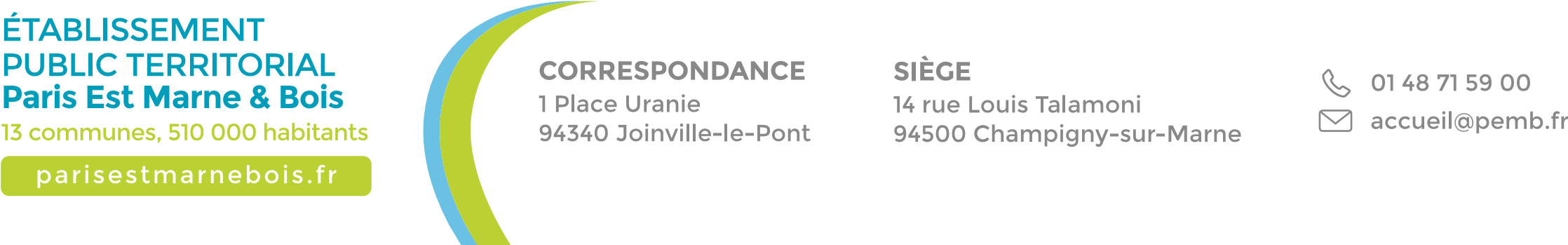 Autorisation de droit à l’image et d’exploitation d’une œuvre (diffusion, publication, reproduction ou commercialisation)Je soussignée ….                                    demeurant au                                                                                            , reconnais avoir participé au concours organisé par l’EPT Paris Est Marne & Bois dans le cadre de la journée de la femme et intitulé « Portraits de femmes engagées ». Dans ce cadre, je reconnais avoir soumis une œuvre originale dont je suis l’auteur et reconnais n’avoir commis aucun acte de contrefaçon ou de reproduction illicite de quelque nature que ce soit dans le cadre de la création de cette œuvre. Dans le cadre des suites données à ce projet par l’EPT Paris Est Marne & Bois, j’autorise gracieusementpour moi-même	   pour le mineur :… (nom/prénom du mineur)Le Territoire Paris Est Marne & Bois, ou toute autre entité qui pourrait lui être substituée dans le cadre de l’organisation d’évènements de quelque nature que ce soit ayant un lien avec le concours d’art «  Femmes engagées » à : Réaliser des prises de vue photographiques, des vidéos ou des captations numériques de moi-même. Ces images pourront être diffusées par l’EPT Paris Est Marne & Bois ou toute entité qui lui serait substituée sur tout support qu’elle estimera utile pour promouvoir le concours dont s’agit, ses candidats, ses lauréats et toutes les suites que le concours pourrait être amené à connaitre. Cette autorisation est donnée à titre gratuit et ne saurait faire l’objet d’une demande quelconque d’indemnisation. Cette autorisation concerne uniquement le concours et ses suites et aucune utilisation des images ne saurait être faite à des fins autres. Cette autorisation est donnée pour une durée illimitée et sur un territoire illimité.A reproduire, exploiter et diffuser, sur quelque support que ce soit, par quelque moyen de communication que ce soit, l’œuvre et l’image de l’œuvre déposée dans le cadre du concours d’art « Femmes engagées  ». Cette autorisation est donnée à titre gratuit et ne saurait faire l’objet d’une demande quelconque d’indemnisation de la part de l’auteur.Cette autorisation concerne uniquement le concours et ses suites et aucune utilisation des images ne saurait être faite à des fins autres. Cette autorisation est donnée pour une durée illimitée et sur un territoire illimité.Les images pourront être exploitées et utilisées directement par le Territoire Paris Est Marne & Bois ou toute personne ou organisme qu’il aura mandaté, sous toute forme et tous supports connus et inconnus à ce jour, pour un territoire illimité, sans limitation de durée, intégralement ou par extraits et notamment : presse, livre, supports d’enregistrement numérique, exposition, publicité, projection publique, concours, site internet, réseaux sociaux.Le bénéficiaire de l’autorisation s’interdit expressément de procéder à une exploitation des photographies susceptible de porter atteinte à la vie privée ou à la réputation, et d’utiliser les photographies, vidéos ou captations numériques de la présente, dans tout support ou toute exploitation préjudiciable.Je me reconnais être entièrement rempli de mes droits et je ne pourrai prétendre à aucune rémunération pour l’exploitation des droits visés aux présentes.Je garantis que ni moi, ni le cas échéant la personne que je représente, n’est lié par un contrat exclusif relatif à l’utilisation de mon image ou de mon nom.Fait à :Le :Signature (Faire précéder les signatures de la mention « Lu et Approuvé »)